                            Рабочий лист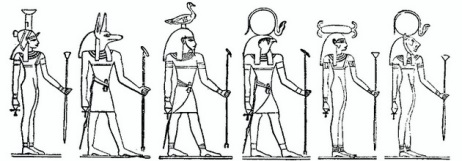 ФИО _______________________________Название БогаКакие силы природы и занятия отражалиОписание Бога